Combien de verbes vas-tu parvenir à conjuguer jusqu’à ce que le spinner s’arrête ?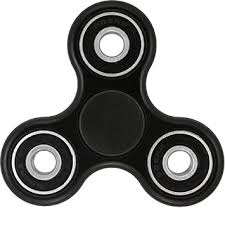 Verbe ; PeindreMode ; indicatifTemps ; présentVoix ; activePersonne ; 3ème singulierTa réponse ; Verbe ; pouvoirMode ; participeTemps ; présentVoix ; activePersonne ; Ta réponse ; Verbe ; extraireMode ; subjonctifTemps ; présentVoix ; activePersonne ; 1ère singulierTa réponse ; Verbe ; mettreMode ; indicatifTemps ; passé simpleVoix ; passivePersonne ; 1ère plurielTa réponse ; Verbe ; voirMode ; subjonctifTemps ; présentVoix ; activePersonne ; 3ème singulierTa réponse ; Verbe ; soustraireMode ; participeTemps ; passéVoix ; activePersonne ; Ta réponse ; Verbe ; battreMode ; subjonctifTemps ; imparfaitVoix ; activePersonne ; 3ème singulierTa réponse ; Verbe ; craindreMode ; indicatifTemps ; futurVoix ; passivePersonne ; 3ème plurielTa réponse ; Verbe ; suivreMode ; subjonctifTemps ; présentVoix ; passivePersonne ; 1ère singulierTa réponse ; Verbe ; savoirMode ; conditionnelTemps ; présentVoix ; activePersonne ; 2ème plurielTa réponse ; Verbe ; vaincreMode ; indicatifTemps ; présentVoix ; activePersonne ; 1ère singulierTa réponse ; Verbe ; vivreMode ; indicatifTemps ; passé simpleVoix ; activePersonne ; 2ème plurielTa réponse ; Verbe ; vouloirMode ; impératifTemps ; présentVoix ; activePersonne ; 2ème singulierTa réponse ; Verbe ; croireMode ; indicatifTemps ; imparfaitVoix ; activePersonne ; 1ère plurielTa réponse ; Verbe ; résoudreMode ; impératifTemps ; présentVoix ; activePersonne ; 1ère plurielTa réponse ; 